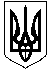 ГАЛИЦИНІВСЬКА СІЛЬСЬКА РАДАВІТОВСЬКОГО  РАЙОНУ МИКОЛАЇВСЬКОЇ ОБЛАСТІР І Ш Е Н Н ЯВід  25  лютого  2021 року №12                          VI сесія VIII скликання с. ГалициновеПро погодження структури та штатної чисельностіКП “Українківський сількомунгосп  ”Галицинівської  сільської ради	Керуючись статтями 26, 60 Закону України “ Про місцеве самоврядування в Україні ”, Цивільним, Господарським кодексами України, сільська рала ВИРІШИЛА:Погодити штатний розпис КП “Українківський сількомунгосп  Галицинівської сільської ради та ввести його в дію з 01.03.2021 року ( додається ).Контроль за виконанням цього рішення покласти на постійну комісію з питань фінансів,  бюджету, планування, соціально-економічного розвитку, інвестицій та житлово-комунального господарства.                      Сільський голова                       І.НАЗАРЗАТВЕРДЖЕНО      рішення сільської ради                                                                                                                                                                            №12 від 25.02.2021 рСтруктура та штатна чисельність КП “ Українківський сільскомунгосп ” Галицинівської сільської радиДиректор  - 1 Головний інженер – 1 Головний бухгалтер – 1 Бригадир виробничої дільниці – 1Контролер ВКГ – 3Водій аварійної машини – 0,5Слюсар АВР – 1Машиніст екскаватору – 1Водій асенізатору – 0,5Машиніст – тракторист – 1Водій телескопічної вишки – 0,5Водій МАЗу – 0,5Водій сміттєвозу – 1Вантажник сміттєвозу – 2Підсобний працівник – 10Електрик – 1Доглядач кладовищ - 6